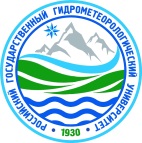 Федеральное государственное бюджетное образовательное учреждение высшегообразования «Российский государственный гидрометеорологический университет»Бланк ответов на задания заключительного тура олимпиады по географии«Земля – наш общий дом!» - 2020/2021 учебный год, 7-8 классФамилия Имя Отчество участника_______________________________________________ШИФР РАБОТЫ _____________________________________________________________Класс   _______________ Образовательное учреждение_____________________________Город__________________________________________№ заданияОтвет на заданияТестовая частьТестовая часть12345678910111213Теоретическая частьТеоретическая часть12345678910111213141516Практическая частьПрактическая часть1